Smoky Mountain District United Methodist WomenForm for Nominations from the Floor  2021 Annual Meeting Submission Deadline: August 21, 2021 The United Methodist Women’s bylaws allow for nominations from the floor. Please use this form for nominations from the floor for this year’s extraordinary virtual meeting and election. If you want to nominate for more than one office you must complete a form for each. All nominations from the floor must be received by Erlinda Rogers, Smoky Mountain District Nominations Chair at erlindarogers1@bellsouth.net, using this form by 11:59pm on Saturday, August 21, 2021. For which office is your nomination?  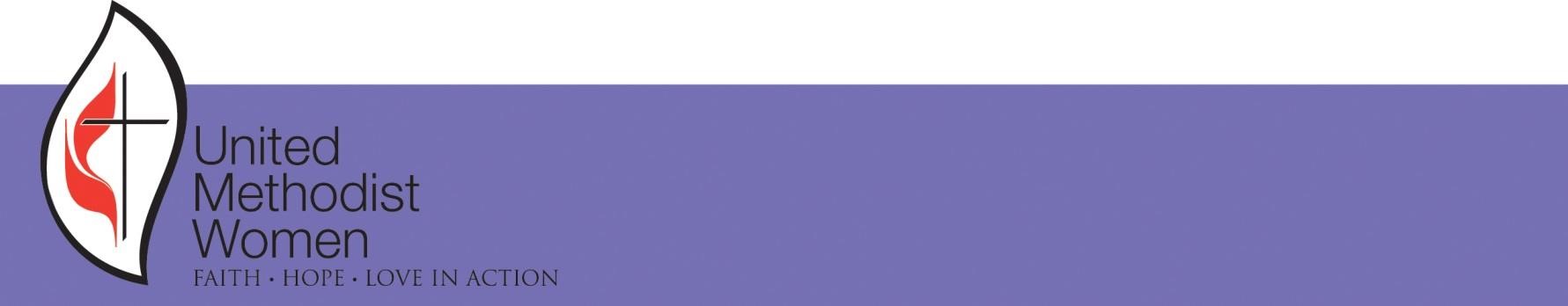 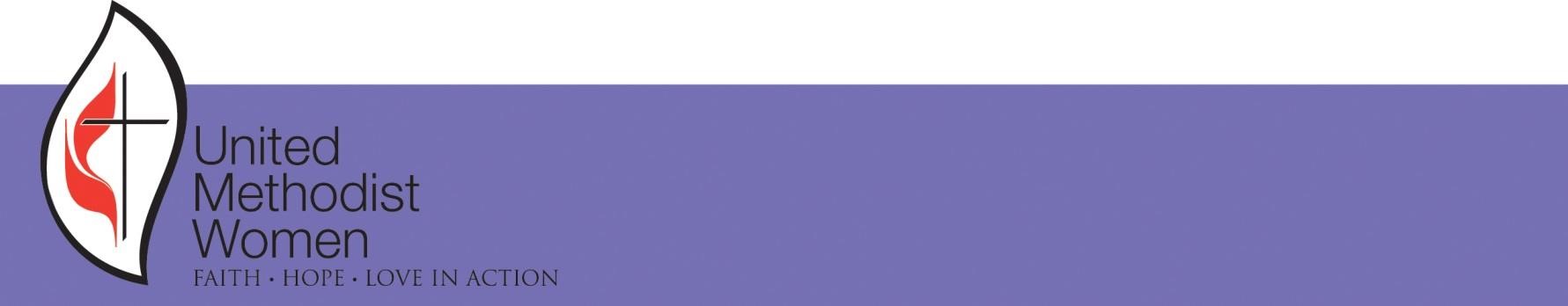 ________________________________________________________________________ Nominee’s Contact Information Name: Address: City/Town: State/Province: Zip/Postal Code: Email Address: Home Phone Number: Cell Phone Number: Work Phone Number: 	 Please identify the age range of the nominee:18-30 years    31-40 years    41-50 years   51-65 years   66-70 years   71 years and over Please identify the ethnicity/race of the nominee. Choose all that apply. African o African-American or Black o Asian-American or Asian o Caribbean o Caucasian or White o Hispanic or Latina	  Native American o Pacific Islander Please write in your own preferred description Please identify the local church to which the nominee belongs: Local Church: Nominator Contact Information Name: (Let us know who YOU are)Address: City/Town: 					State/Province: 			Zip/Postal Code: Email Address: 							Phone: 